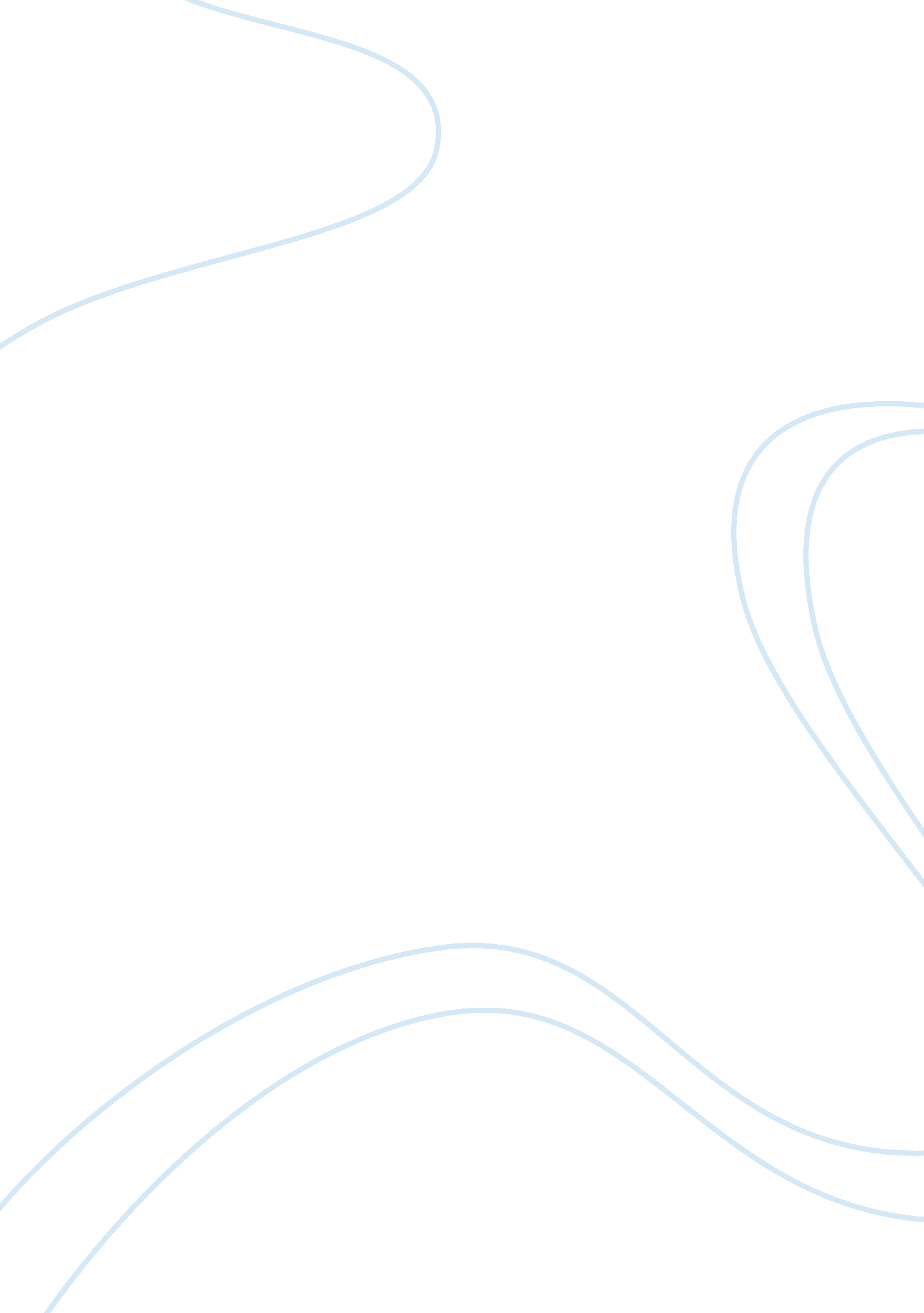 Theology: response essayReligion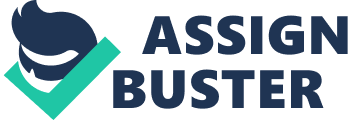 Theology: ResponseResponse #1The psalm seems to me hope-filled and exciting as it offers fresh ideas about the God. I think that having the God too close all the time is rather contradictive, and I think that it is right that the David leaved it for people to choose whether it is good or bad. I am quite sure that the majority of people would find it good as it would mean people are provided with opportunity to interact with the God any time they need. However, the idea that you would never escape Him is not as good as it may seem for the first glance. What, if you are in bad standing with the God? Is declaration of God’s intentions in the psalm really a good thing? Or do we have to re-think it over again? Having the God close ensures safety and security, prevents frustration and gives hope that the God would never leave you. However, it seems that such position is simply emotional and expressive. Response #2I truly support the idea that the God is our creator and all of us will be judged by our actions. We are formed with individual care, but we are different. The God protects us, our lives, but, it is noted that the God see our inner world as well meaning we should be very careful with our thoughts and ideas. It is interesting to reveal whether the primary purpose of the psalm is to praise the power of the God or to show that out lives are fully controlled and directed? It seems that humanity will never find proper answer to such question. We are allowed only to guess, to think, to suggest. Nothing more. The student argues that the psalm should be treated as both good and bad news for humanity, but I think that having the God close is good as people will be provided with more support, care and, what is more important, hope for better future. They will be motivated to do good things, to act morally, etc. Finally, we should remember that the God is powerful enough to see all of our actions and inner thoughts. It means we should be responsible for all actions. 